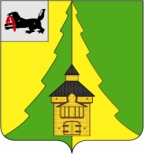 Российская ФедерацияИркутская областьНижнеилимский муниципальный районАДМИНИСТРАЦИЯПОСТАНОВЛЕНИЕОт «____» __________ 2024 г. № _____г. Железногорск-ИлимскийВ соответствии с Федеральным  законом от 06.10.2003 № 131-ФЗ «Об общих принципах организации местного самоуправления в Российской Федерации», со ст. 142.4 Бюджетного кодекса Российской Федерации, Положением о предоставлении межбюджетных трансфертов бюджетам поселений из бюджета муниципального образования «Нижнеилимский район», утвержденным Решением Думы Нижнеилимского муниципального района от 26.05.2021 № 120, руководствуясь Уставом Нижнеилимского муниципального района, администрация Нижнеилимского муниципального районаПОСТАНОВЛЯЕТ:Внести следующие изменения в  Положение  о проведении  конкурсного отбора муниципальных образований Нижнеилимского    муниципального района на реализацию мероприятий по приобретению специализированной техники для водоснабжения населения, утверждённого постановлением администрации Нижнеилимского муниципального района от 03.06.2021 № 480 (далее – Положение):В п.6 Положения слова «до 10 июня» заменить на «до 05 марта (включительно)».Приложения № 1, 2, 3 к Положению читать в редакции настоящего постановления.Настоящее постановление подлежит опубликованию в периодическом печатном издании «Вестник Думы и администрации Нижнеилимского муниципального района» и размещению на официальном сайте муниципального образования «Нижнеилимский район».Контроль за исполнением настоящего постановления возложить на первого заместителя мэра района – начальника Управления строительства и архитектуры В. В. Цвейгарта.Мэр района                                                    М. С. РомановРассылка: в дело-2, Цвейгарт В. В., Чудинов Е. В., ОЖКХ,ТиС,  Финансовое управление, отдел бухгалтерского учёта и отчётностиСуслова Н. Ю., 31364Приложение № 1к Положению о проведении  конкурсного отборамуниципальных образований Нижнеилимского муниципального района на реализацию мероприятий по приобретению специализированной техники для водоснабжения населенияСостав комиссии по отбору муниципальных образованийна реализацию мероприятий по приобретениюспециализированной техники для водоснабжения населенияПредседатель комиссии – Цвейгарт Виктор Викторович – первый заместитель мэра района – начальник Управления строительства и архитектуры Члены комиссии:Чудинов Евгений Валерьевич – заместитель мэра района по экономической политике и цифровому развитию;Большаков Алексей Николаевич – начальник отдела социально-экономического развития;Савицкая Лариса Владимировна – начальник отдела жилищно-коммунального хозяйства;Суслова Наталья Юрьевна – консультант отдела жилищно-коммунального хозяйства;Труфанова Наталья Леонидовна – начальник Финансового управления администрации Нижнеилимского муниципального района.Мэр  района                                                   М. С. РомановПриложение № 2к Положению о проведении  конкурсного отборамуниципальных образований Нижнеилимского муниципального района на реализацию мероприятий по приобретению специализированной техники для водоснабжения населенияЦЕЛЕВЫЕ ПОКАЗАТЕЛИМэр  района                                                   М. С. РомановПриложение № 3к Положению о проведении  конкурсного отборамуниципальных образований Нижнеилимского муниципального района на реализацию мероприятий по приобретению специализированной техники для водоснабжения населенияФОРМА СОГЛАШЕНИЯо предоставлении  иного межбюджетного трансферта из бюджета муниципального образования «Нижнеилимский район» бюджетам поселений Нижнеилимского муниципального района на реализацию мероприятий по приобретению специализированной техники для водоснабжения населения _____________________                                                                   «___» _________20__ г.       (место заключения)	Администрация Нижнеилимского муниципального района, которой как получателю средств местного бюджета, доведены лимиты бюджетных обязательств на предоставление иных межбюджетных трансфертов бюджетам поселений Нижнеилимского муниципального района в целях оказания целевой финансовой помощи бюджетам поселений на исполнение расходных обязательств, возникающих при выполнении полномочий органов местного самоуправления поселений по решению вопросов местного значения, именуемая в дальнейшем «Администрация», в лице ____________________________________________________,                                                                          (должность, фамилия, имя, отчество) действующего на основании Устава, с одной стороны, и Администрация_____________________________________________________________,                                                                   (наименование муниципального образования)именуемая в дальнейшем «Поселение», в лице ____________________________,                                                                                           (должность, фамилия, имя, отчество) действующего на основании ___________________, с другой стороны, далее при совместном упоминании именуемые «Стороны» заключили настоящее Соглашение о нижеследующем.1. Предмет Соглашения1.1. Предметом настоящего Соглашения является предоставление из бюджета муниципального образования «Нижнеилимский район» в 2024 году бюджету _____________________________________________________________________________  			       (наименование муниципального образования)иного межбюджетного трансферта на реализацию мероприятий по приобретению специализированной техники для водоснабжения населения (далее – Иной межбюджетный трансферт) в соответствии с лимитами бюджетных обязательств, доведенными Администрации, как получателю средств местного бюджета, по кодам классификации расходов бюджетов Российской Федерации: код главного распорядителя средств местного бюджета 903 «администрация Нижнеилимского муниципального района», разделу __________, подразделу __________, целевой статье _____________, виду расходов 540 «Иные межбюджетные трансферты», в рамках «Создание условий для развития и содержания объектов коммунальной инфраструктуры в границах поселений на территории МО «Нижнеилимский район» муниципальной программы «Развитие коммунального хозяйства в Нижнеилимском муниципальном районе» на 2024-2029 годы, утверждённой постановлением администрации Нижнеилимского муниципального района от 25.12.2023 № 1104 в соответствии с перечнем мероприятий, в целях софинансирования которого предоставляется Иной межбюджетный трансферт, согласно приложению 1 к настоящему Соглашению.2. Финансовое обеспечение расходных обязательств, в целях софинансирования которых предоставляется  Иной межбюджетный трансфертОбщий объем бюджетных ассигнований, предусматриваемых в бюджете ___________________________________________________________________                                      (наименование муниципального образования)на финансовое обеспечение расходных обязательств, в целях софинансирования которых предоставляется Иной межбюджетный трансферт, составляет в 2024 году ______________ (_________________) рублей.Размер Иного межбюджетного трансферта, предоставляемого из бюджета муниципального образования «Нижнеилимский район» бюджету________________________________________________________________                                          (наименование муниципального образования)в соответствии с настоящим Соглашением, составляет в 2024 году ____ % от общего объема бюджетных ассигнований, указанного в пункте 2.1. настоящего Соглашения, но не более ______________ (_______) рублей, и не менее суммы, соответствующей фактической стоимости приобретаемой водовозной техники с учетом сумм, предусмотренных в бюджете Поселения, в том числе выделенных в рамках реализации мероприятий государственной программы Иркутской области «Развитие жилищно-коммунального хозяйства и повышение энергоэффективности Иркутской области» на 2019-2024 годы.Порядок, условия предоставления и сроки перечисленияИного межбюджетного трансферта3.1. Иной межбюджетный трансферт предоставляется в пределах бюджетных ассигнований, предусмотренных в решении Думы Нижнеилимского муниципального района  «О бюджете муниципального образования «Нижнеилимский район» (сводной бюджетной росписи бюджета муниципального образования «Нижнеилимский район») на 2024 год и на плановый период 2025 и 2026 годов, и лимитов бюджетных обязательств, доведенных Администрации как получателю средств местного бюджета, на соответствующий финансовый год.3.2. Для перечисления Иного межбюджетного трансферта, Поселение не позднее 15 числа месяца, предшествующего месяцу перечисления Иного межбюджетного трансферта, представляет в Администрацию заявку на перечисление Иного межбюджетного трансферта, составленную в произвольной форме, с указанием размера Иного межбюджетного трансферта, подлежащего перечислению с приложением заверенных копий документов, подтверждающих возникновение бюджетных и  денежных обязательств.3.3. Перечисление Иного межбюджетного трансферта из бюджета муниципального образования «Нижнеилимский   район»  в бюджет Поселения осуществляется на единый счет бюджета Поселения, открытый Поселению в Управлении Федерального казначейства по Иркутской области.3.3.1. Перечисление Иного межбюджетного трансферта из бюджета муниципального образования «Нижнеилимский район» осуществляется осуществляется Финансовым управлением администрации Нижнеилимского муниципального района не позднее 2-го рабочего дня, следующего за днем представления Администрацией в установленном порядке платежных документов на перечисление.Взаимодействие Сторон4.1. Администрация обязуется:4.1.1. обеспечить предоставление Иного межбюджетного трансферта бюджету Поселения в порядке и при соблюдении Поселением условий предоставления Иного межбюджетного трансферта, установленных настоящим Соглашением, в пределах лимитов бюджетных обязательств на 2024 финансовый год, доведенных администрации Нижнеилимского муниципального района как получателю средств местного бюджета;4.1.2. осуществлять контроль за соблюдением Поселением условий предоставления Иного межбюджетного трансферта и других обязательств, предусмотренных настоящим Соглашением;4.1.3. осуществлять оценку эффективности (результатов) предоставления (использования) Иного межбюджетного трансферта, с учетом обязательств по достижению значений результатов использования Иного межбюджетного трансферта, установленных в соответствии с пунктом 4.3.4 настоящего Соглашения, на основании данных отчетности, представленной Поселением;4.1.4. направить требование о возврате Иного межбюджетного трансферта в следующих случаях:если Поселением по состоянию на 31 декабря 2024 года допущены нарушения обязательств, предусмотренных подпунктом 4.3.4 настоящего Соглашения, и в срок до 15 января 2025 года, указанные нарушения не устранены;если Поселением предоставлены недостоверные сведения;в иных случаях в соответствии с законодательством, настоящим Соглашением, в том числе в случае, если после заключения настоящего Соглашения Администрации стал известен факт допущенного Поселением нарушения условий предоставления Иного межбюджетного трансферта, цели расходования Иного межбюджетного трансферта, иных соответствующих обязанностей, предусмотренных законодательством, положением о проведении конкурса муниципальных образований Нижнеилимского муниципального района на реализацию мероприятий по приобретению специализированной техники для водоснабжения населения, настоящим Соглашением.4.2. Администрация вправе:4.2.1. запрашивать у Поселения  документы и материалы, необходимые для осуществления контроля за соблюдением Поселением условий предоставления Иного межбюджетного трансферта и других обязательств, предусмотренных Соглашением, в том числе данные бухгалтерского учета и первичную документацию, связанные с исполнением Поселением условий предоставления Иного межбюджетного трансферта.4.3. Поселение обязуется:4.3.1. выполнять условия предоставления Иного межбюджетного трансферта, осуществлять целевое и эффективное (результативное) его использование, исполнять иные соответствующие требования бюджетного законодательства Российской Федерации;4.3.2. обеспечивать полноту и достоверность сведений, документов (материалов, информации), предоставляемых в Администрацию в соответствии с положением о проведении конкурсного отбора муниципальных образований Нижнеилимского муниципального района на реализацию мероприятий по приобретению специализированной техники для водоснабжения населения, настоящим Соглашением;4.3.3.  выполнить (реализовать) мероприятие не позднее 31 декабря года предоставления Иного межбюджетного трансферта, обеспечивая его своевременное финансирование;4.3.4. достигнуть значения результатов, установленных в соответствии с приложением 2 к настоящему Соглашению, в срок не позднее 31 декабря года предоставления Иного межбюджетного трансферта;4.3.5. обеспечить выполнение условий предоставления Иного межбюджетного трансферта, установленных пунктом 3.2 настоящего Соглашения.4.3.6. обеспечить исполнение требований Администрации по возврату средств в бюджет муниципального образования «Нижнеилимский район».4.3.7. представить в Администрацию следующие документы, необходимые для осуществления контроля за исполнением условий настоящего Соглашения:отчет о расходах бюджета поселения, в целях софинансирования которых предоставляется из бюджета муниципального образования "Нижнеилимский район" бюджету поселения Нижнеилимского муниципального района иной межбюджетный трансферт на реализацию мероприятий по приобретению специализированной техники для водоснабжения населения, по форме согласно приложению 3 к настоящему Соглашению, в срок до 15 числа месяца, следующего за отчетным кварталом;отчет о достижении значений результатов использования иного межбюджетного трансферта, предоставляемого из бюджета муниципального образования «Нижнеилимский район» бюджету поселения Нижнеилимского муниципального района на реализацию мероприятий по приобретению специализированной техники для водоснабжения населения по форме согласно приложению 4 к настоящему Соглашению, в срок до 15 числа месяца, следующего за годом, в котором была получен Иной межбюджетный трансферт;отчет об эксплуатации на территории соответствующего Поселения в целях водоснабжения населения специализированной техники для водоснабжения населения, приобретенной за счет Иного межбюджетного трансферта, в срок до 31 декабря 2024 года, и далее ежегодно в срок до 31 декабря текущего года – в течение шести лет со дня ее приобретения, в свободной форме;копию муниципального контракта, финансовое обеспечение которого планируется осуществить за счет Иного межбюджетного трансферта, и предметом которого является приобретение специализированной техники для водоснабжения населения, которая соответствует специализированной технике для водоснабжения населения, включенной в коммерческие предложения о цене единицы специализированной техники для водоснабжения населения; копию акта приема-передачи товарно-материальных ценностей с приложением к нему счета-фактуры и накладной.4.3.8. информировать Администрацию в письменном виде об изменении реквизитов для перечисления Иного межбюджетного трансферта в срок не позднее 3 (трех) календарных дней со дня наступления указанного факта;4.3.9. исполнять требования Администрации по возврату средств в бюджет муниципального образования «Нижнеилимский район», а также его запросы о предоставлении информации (сведений, документов, материалов) в установленные в указанных в требованиях, запросе сроки;4.3.10. незамедлительно устранять факты допущенных (выявленных) нарушений условий предоставления Иного межбюджетного трансферта, условий настоящего Соглашения;4.3.11. возвратить в бюджет муниципального образования «Нижнеилимский район»:не использованный по состоянию на 1 января финансового года, следующего за отчетным, остаток средств Иного межбюджетного трансферта в течение первых 15 рабочих дней текущего финансового года;Иной межбюджетный трансферт в случае нарушения обязательств, предусмотренных подпунктом 4.3.4 настоящего пункта, в течение 30 (тридцати) календарных дней с момента получения требования о возврате Иного межбюджетного трансферта;Иной межбюджетный трансферт в полном объеме, в случае нецелевого ее использования и (или) нарушения Поселением условий предоставления Иного межбюджетного трансферта, установленных положением о проведении конкурса муниципальных образований Нижнеилимского муниципального района на реализацию мероприятий по приобретению специализированной техники для водоснабжения населения и предусмотренных настоящим Соглашением, в течение 30 (тридцати) календарных дней с момента получения требования о возврате Иного межбюджетного трансферта;Иной межбюджетный трансферт в полном объеме, независимо от степени достижения значений результата, в случае установления факта предоставления Поселением в Администрацию недостоверных сведений, в течение 30 (тридцати) календарных дней с момента получения требования о возврате Иного межбюджетного трансферта; Иной межбюджетный трансферт в иных случаях в соответствии с законодательством, настоящим Соглашением. 4.4. Поселение вправе:4.4.1. обращаться в Администрацию за разъяснениями в связи с исполнением настоящего Соглашения.Ответственность Сторон5.1. В случае неисполнения или ненадлежащего исполнения своих обязанностей по настоящему Соглашению Стороны несут ответственность в соответствии с законодательством Российской Федерации.5.2. В случае если не использованный по состоянию на 1 января финансового года, следующего за отчетным, остаток Иного межбюджетного трансферта не перечислен в доход бюджета муниципального образования «Нижнеилимский район», указанные средства подлежат взысканию в доход бюджета муниципального образования «Нижнеилимский район» в соответствии со  статьей 242 Бюджетного кодекса Российской Федерации.5.3. В случае нецелевого использования Иного межбюджетного трансферта к Поселению применяются бюджетные меры принуждения, предусмотренные бюджетным законодательством Российской Федерации.Заключительные положения6.1. Споры, возникающие между Сторонами в связи с исполнением настоящего Соглашения, решаются ими, по возможности, путем проведения переговоров с оформлением протоколов или иных документов. При недостижении согласия споры между Сторонами решаются в судебном порядке.6.2. Подписанное Сторонами соглашение вступает в силу с даты подписания и действует до полного исполнения Сторонами своих обязательств по настоящему Соглашению.6.3. Изменение настоящего Соглашения осуществляется по инициативе Сторон и оформляется в виде дополнительного соглашения к настоящему Соглашению, которое является его неотъемлемой частью. Подписанное Сторонами дополнительное соглашение вступает в силу после его подписания.6.4. Расторжение настоящего Соглашения возможно при взаимном согласии Сторон, если иное не установлено законодательством, настоящим Соглашением и оформляется в виде дополнительного соглашения к настоящему Соглашению.6.5. Взаимоотношения Сторон, не урегулированные настоящим Соглашением, регламентируются в соответствии с законодательством.6.6. Настоящее Соглашение заключено Сторонами в форме бумажного документа в двух экземплярах, имеющих равную юридическую силу, по одному экземпляру для каждой из сторон.Платежные реквизиты СторонФормаПриложение № 1к Соглашению от «____» ______ 2024 г. № ______Перечень мероприятий, в целях софинансирования которых предоставляется из бюджета муниципального образования «Нижнеилимский район» бюджету поселения Нижнеилимского муниципального района или иной межбюджетный трансферт на реализацию мероприятий по приобретению специализированной техники для водоснабжения населенияНаименование бюджета поселения __________________________________________________________________________________________Руководитель Администрации Поселения                                                   Мэр Нижнеилимского муниципального района______________ (Ф. И. О.)                                                                            _________________ М. С. РомановФормаПриложение № 2к Соглашению от «____» ______ 2024 г. № ______Значение результата использования иного межбюджетного трансферта, предоставляемого из бюджета муниципального образования «Нижнеилимский район» бюджету поселения Нижнеилимского муниципального района на реализацию мероприятий по приобретению специализированной техники для водоснабжения населенияНаименование бюджета поселения __________________________________________________________________________________________Руководитель Администрации Поселения                                                   Мэр Нижнеилимского муниципального района______________ (Ф. И. О.)                                                                            _________________ М. С. РомановФормаПриложение № 3к Соглашению от «____» ______ 2024 г. № ______ОТЧЁТо расходах бюджета поселения, в целях софинансирования которых из бюджета муниципального образования «Нижнеилимский район» бюджету поселения Нижнеилимского муниципального района предоставляется иной межбюджетный трансферт на реализацию мероприятий по приобретению специализированной техники для водоснабжения населения по состоянию на ____________20___ годаФормаПриложение № 4к Соглашению от «____» ______ 2024 г. № ______ОТЧЁТо достижении значений результата использования иного межбюджетного трансферта, предоставляемого из бюджета муниципального образования «Нижнеилимский район» бюджету поселения Нижнеилимского муниципального района на реализацию мероприятий по приобретению специализированной техники для водоснабжения населения по состоянию на ____________20___ годаНаименование бюджета поселения __________________________________________________________________________________________Руководитель Администрации Поселения                                                   Мэр Нижнеилимского муниципального района______________ (Ф. И. О.)                                                                            _________________ М. С. Романов«О внесении изменений в  Положение о проведении  конкурсного отбора муниципальных образований Нижнеилимского    муниципальногорайона на реализацию мероприятий по приобретению специализированной техники для водоснабжения населения, утверждённого постановлением администрации Нижнеилимского муниципального района от 03.06.2021 № 480»Наименование показателяМаксимальное количество балловУровень обеспеченности населения услугами централизованного холодного водоснабженияМаксимальное количество балловсвыше 60%10от 46 до 60%8от 0 до 45 %6администрация Нижнеилимского муниципального районаПоселениеадрес: 665653, Россия, Иркутская область, г. Железногорск-Илимский, кв-л 8-й, 20ИНН 3834011301КПП 383401001Финансовое управление администрации Нижнеилимского муниципального района  (администрация Нижнеилимского муниципального района)лицевой счет 90301011010л/с бюджета  02343006350Единый казначейский счет: 40102810145370000026Казначейский счет: 03231643256260003400Банк: ОТДЕЛЕНИЕ ИРКУТСК БАНКА РОССИИ//УФК по Иркутской области г. Иркутск БИК 012520101ОКТМО 25626101ОГРН 1063847001020__________________ (Ф.И.О.)М.П.Наименование администрации муниципального образованияадрес: ИНН ____________________КПП Л/с р/с Банк:БИК Код ГАДБ ________Код дохода ОКТМО ОГРН  Тел._________________ (Ф.И.О.)М.П.№ п/пНаправление расходовНаименование мероприятияСрок реализацииОбъём финансового обеспечения на реализацию мероприятия, тыс. руб.Объём финансового обеспечения на реализацию мероприятия, тыс. руб.Объём финансового обеспечения на реализацию мероприятия, тыс. руб.№ п/пНаправление расходовНаименование мероприятияСрок реализацииВсегов т.ч. за счёт средств Иного межбюджетного трансферта из бюджета МО «Нижнеилимский район»уровеньсофинансирования (%)1Иной межбюджетный трансферт на реализацию мероприятий по приобретению специализированной техники для водоснабжения населенияПриобретение специализированной техники для водоснабжения населения2024№ п/пНаправлениерасходовНаименование мероприятияНаименованиерезультатаКБКПлановое значение результата, (ед)Год, на который запланировано достижение результата1Иной межбюджетный трансферт на реализацию мероприятий по приобретению специализированной техники для водоснабжения населенияПриобретение специализированной техники для водоснабжения населенияКоличество приобретённой специализированной техники для водоснабжения населения, ед2024№ п/пНаправление расходовНаименование мероприятияСроки реализации Предусмотрено средств на реализацию мероприятия,                 тыс. рублейПредусмотрено средств на реализацию мероприятия,                 тыс. рублейФактически поступило в местный бюджет из бюджета МО «Нижнеилимский район» по состоянию на отчетную дату, тыс. рублейФактически использовано средств на отчетную дату,                     тыс. рублейОстаток средств по состоянию на отчетную дату,                тыс. рублей 1Иной межбюджетный трансферт на реализацию мероприятий по приобретению специализированной техники для водоснабжения населенияПриобретение специализированной техники для водоснабжения населения2024                    Руководитель Администрации Поселения                        _____________________________ (Ф. И. О.)                    Руководитель Администрации Поселения                        _____________________________ (Ф. И. О.)                    Руководитель Администрации Поселения                        _____________________________ (Ф. И. О.)                    Руководитель Администрации Поселения                        _____________________________ (Ф. И. О.)                    Руководитель Администрации Поселения                        _____________________________ (Ф. И. О.)Мэр Нижнеилимского муниципального района____________________________________ М. С. РомановМэр Нижнеилимского муниципального района____________________________________ М. С. РомановМэр Нижнеилимского муниципального района____________________________________ М. С. РомановМэр Нижнеилимского муниципального района____________________________________ М. С. Романов№ п/пНаправлениерасходовНаименованиемероприятияНаименованиерезультатаКБКПлановое значение результата, (ед)Год, на который запланированодостижениерезультатаФактическое значение результата по состоянию на отчётную датуПричина отклонения1Иной межбюджетный трансферт на реализацию мероприятий по приобретению специализированной техники для водоснабжения населенияПриобретение специализированной техники для водоснабжения населенияКоличество приобретённой специализированной техники для водоснабжения населения, ед2024